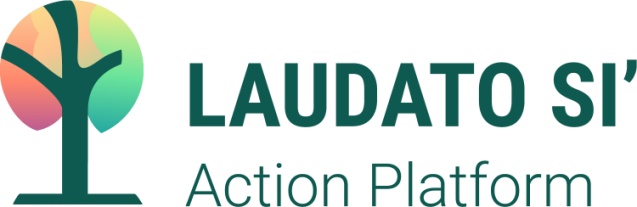 BeispielVerpflichtung: Ordensgemeinschaften_______________________________________________________Name der Kongregation/ des Orden/ der Gesellschaft Wir machen hiermit öffentlich, dass wir Teil der weltweiten, katholischen Gemeinschaft werden, die auf den Aufruf von Papst Franziskus antwortet, in den nächsten sieben Jahren Richtung Nachhaltigkeit und ganzheitlicher Ökologie Schritte zu setzen, mittels der Laudato Si‘-Aktionsplattform. Mit dieser Erklärung kommunizieren wir unsere Bereitschaft,den „dringenden Appell“ aus Laudato Si‘ zu hören und auf den Schrei der Erde und der Armen zu antworten, indem wir diese Anliegen zu einer Priorität erklären; unseren Beitrag zur ökologischen Umkehr fortzusetzen und zu vertiefen, indem wir bei unseren Mitgliedern die Frage nach der eigenen sozio-ökologischen Berufung wach halten, gemäß unseres Charismas; jedes der sieben Ziele aus Laudato Si‘ in unser Leben und Apostolat zu integrieren, indem wir einen systematischen Prozess planen, um zur ganzheitlichen Ökologie zu gelangen;mutig konkrete Handlungen im Geiste von Laudato Si‘ zu setzen, um auf die vielfältigen Krisen zu reagieren, die unser gemeinsames Haus – die Erde und die Menschen – quälen;in Gewaltfreiheit zur Versöhnung und Heilung des Schmerzes der Schöpfung beitragen und Hoffnung auf Frieden säen. Aus Glaube, Hoffnung und Liebe sprechen wir diese Selbstverpflichtung aus, wissend, dass wir teilhaben an Gottes transformatorischem Wirken, und auch wissend, „dass sich die Dinge ändern können“ (LS 13).________________________________________________________Unterzeichnet von der Ordensleitung  _______________________________________________________DatumKontaktperson für die Laudato Si’-AktionsplattformName______________________________________________________________________________LAUDATO SI!